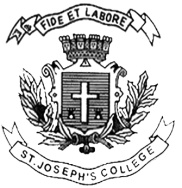 ST. JOSEPH’S COLLEGE (AUTONOMOUS), BANGALORE-27                                                 B. A SOCIOLOGY IV Semester Examinations April 2019                                   SO415: Introduction to Social ResearchThis question paper has one printed page and three parts.Time: 1  1/2 Hrs                                                                                    Max. Marks: 35I.  Answer any two of the following questions in one page each.                 5 x 2= 101. How do you define a research problem? Give one example to illustrate your answer.2. What is research design? Mention its importance in social research.3. State the characteristics of good hypotheses.II . Answer any one of the following questions in two pages each.              10x1=104. Explain the different types of Sampling.5. Discuss the problems encountered by researchers in India. III. Answer any one of the following questions in three pages each.           15x1=156. Substantiate the differences between collection of data through questionnaires and schedules.7. Explain the steps in writing research report.******************************************************************************************************		SO-415-A-19	SO-6212-A-19